Turek, dn. ...............................................................................................        /Imię i Nazwisko Wnioskodawcy/.......................................................            /Adres wnioskodawcy/BURMISTRZ MIASTA TURKU	Oświadczam, że zrzekam się licencji nr ..................................... na wykonywanie krajowego transportu drogowego w zakresie przewozu osób taksówką. W związku z powyższym zwracam druk licencji nr .................................... wraz z wypisami nr ………………………Jestem świadomy, iż wygaśnięcie licencji następuje z mocy prawa (art. 16 ust. 2 pkt 2) Ustawy z dnia 6 września 2001 r. o transporcie drogowym, z chwilą zrzeczenia się licencji.                                                                            ......................................................./Podpis/- odbiorę osobiście - proszę przesłać pocztą Obowiązek informacyjnyZgodnie z rozporządzeniem Parlamentu Europejskiego i Rady (UE) 2016/679 z 27.04.2016 r. w sprawie ochrony osób fizycznych w związku z przetwarzaniem danych osobowych i w sprawie swobodnego przepływu takich danych oraz uchylenia dyrektywy 95/46/WE (ogólne rozporządzenie o ochronie danych) – dalej RODO − informuję, że: Administratorem Pana/Pani danych osobowych jest:Gmina Miejska Turek, ul. Kaliska 59, 62-700 Turek.Został wyznaczony Inspektor Ochrony Danychz którym można się kontaktować poprzez adres poczty internetowej iod@miastoturek.pl lub pisemnie na adres siedziby Administratora, we wszystkich sprawach dotyczących przetwarzania danych osobowych oraz korzystania z praw związanych z ich przetwarzaniem.Cele i podstawa prawna przetwarzania danych osobowych:Podane Pana/Pani dane osobowe będą przetwarzane w celu złożenia i rozpatrzenia wniesionego wniosku. Zgodnie z RODO art.6 ust. 1 lit. c, czyli niezbędne do wypełnienia obowiązku prawnego ciążącego na administratorze wynikającego, w szczególności z ustawy z dnia 6 września 2001 r. o transporcie drogowym oraz ustawy z dnia 14 czerwca 1960 r. Kodeks postępowania administracyjnego.Informacje o odbiorcach danych:Pana/Pani dane osobowe mogą być przekazywane do podmiotów uprawnionych do uzyskania danych osobowych na podstawie przepisów prawa oraz do podmiotów, z którymi współpracujemy. Czas przechowywania danych osobowychPana/Pani dane będą przechowywane w terminach określonych przepisami prawa, zgodnie z obowiązującą w tym zakresie instrukcją kancelaryjną.Przysługuje Panu/Pani prawo żądania/wniesienia:dostępu do swoich danych oraz otrzymania ich kopii;sprostowania (poprawiania) swoich danych;usunięcia swoich danych, ograniczenia przetwarzania danych;przeniesienia swoich danych;sprzeciwu wobec przetwarzania danych;skargi do organu nadzorczego.Obowiązek podania danych osobowych:Podanie przez Pana/Panią danych osobowych w zakresie określonym przepisami jest obowiązkowe, ich nie podanie może skutkować wezwaniem do usunięcia braków lub pozostawieniem sprawy bez rozpatrzenia. W pozostałym zakresie podanie danych osobowych jest dobrowolne, lecz może być pomocne do realizacji celów głównych.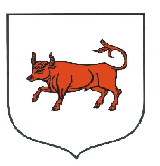 Urząd Miejski w TurkuGIM11Urząd Miejski w TurkuOŚWIADCZENIEo zrzeczeniu się licencji na wykonywanie transportu drogowego taksówkąGIM11Urząd Miejski w TurkuOŚWIADCZENIEo zrzeczeniu się licencji na wykonywanie transportu drogowego taksówkąAktualne          na dzień30.10.2023 r.